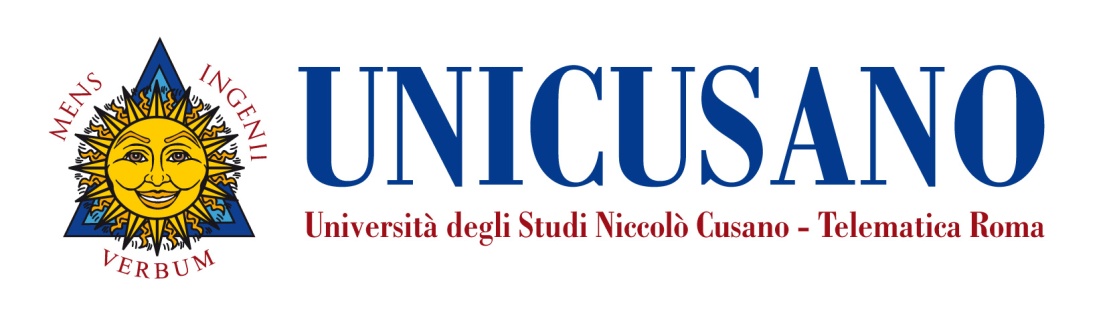 InsegnamentoMetodi per la Valutazione Finanziaria A.A. 2018-2019Livello e corso di studioCorso di Laurea Triennale in Economia Aziendale e Management (L-18)Settore scientifico disciplinare (SSD)SECS-S/06Anno di corso2Numero totale di crediti9PropedeuticitàMetodi Matematici dell’Economia e StatisticaDocenteAndrea Scozzari (Professore Ordinario)Facoltà: EconomiaNickname: scozzari.andreaEmail: andrea.scozzari@unicusano.itOrario di ricevimento: consultare il calendario Videoconferenze/Ricevimenti Telematici all’interno della sezione avvisi del corso in piattaforma.PresentazioneIl corso si prefigge di fornire agli studenti gli strumenti di base della matematica finanziaria classica. In particolare, le rendite finanziarie, gli ammortamenti e la valutazione dei flussi finanziari costituiscono la parte fondamentale del corso. L’approfondimento di tali argomenti consentirà agli studenti di acquisire quelle conoscenze specifiche che caratterizzano il corso di laurea in Economia Aziendale e Management.Obiettivi formativiIl corso di Metodi per la Valutazione Finanziaria ha principalmente i seguenti obiettivi formativi:Introdurre le basi della matematica finanziaria classica (leggi e regimi finanziari)Introdurre e approfondire i concetti legati alle Rendite Finanziarie e agli AmmortamentiIntrodurre e approfondire i concetti legati alla valutazione di flussi finanziariPrerequisitiSi richiede la conoscenza dei concetti di base della matematica, dell’analisi e della statistica descrittiva.Risultati di apprendimento attesiConoscenza e capacità di comprensione Lo studente al termine del Corso avrà dimostrato di conoscere gli argomenti di base della matematica finanziaria classica. Inoltre, lo studente acquisirà la capacità di applicare gli strumenti ed i metodi studiati nel corso per l’analisi del funzionamento dei mercati finanziari. Applicazione delle conoscenze Lo studente sarà in grado di utilizzare la conoscenza dei metodi proposti per l’analisi dei sistemi finanziari. Le Etivity prevedono l’applicazione delle conoscenze teoriche per la risoluzione di esercitazioni pratiche.Capacità di apprendere Lo studente al termine del Corso avrà conoscenza delle nozioni fondamentali della matematica finanziaria classica. Tutto ciò gli consentirà di proseguire gli studi economici con maggiore maturità e gli fornirà le basi per poter apprendere quanto verrà proposto nei successivi corsi previsti dall’ordinamento. Organizzazione dell’insegnamentoIl corso è sviluppato attraverso le lezioni preregistrate audio-video che compongono, insieme a slide e dispense, i materiali di studio disponibili in piattaforma. Sono poi proposti dei test di autovalutazione, di tipo asincrono, che corredano le lezioni preregistrate e consentono agli studenti di accertare sia la comprensione, sia il grado di conoscenza acquisita dei contenuti di ognuna delle lezioni. La didattica interattiva è in parte svolta nel forum della “classe virtuale” e comprende esercizi che prevedono l’applicazione delle nozioni acquisite nelle lezioni di teoria. I forum costituiscono uno spazio di discussione asincrono, dove i docenti e/o i tutor individuano i temi e gli argomenti più significativi dell’insegnamento e interagiscono con gli studenti iscritti. Il Corso di Metodi per la Valutazione Finanziaria prevede 9 Crediti formativi. Il carico totale di studio per questo modulo di insegnamento è compreso tra 220 e 250 ore così suddivise in:Circa 170 ore per la visualizzazione e lo studio del materiale videoregistrato.Circa 55 ore di Didattica Interattiva per l’elaborazione e la risoluzione degli esercizi. Circa 10 ore di Didattica Interattiva per l’esecuzione dei test di autovalutazione.Si consiglia di distribuire lo studio della materia uniformemente in un periodo di 8/10 settimane dedicando, ove necessario e per gli argomenti centrali del corso, tra le 20 alle 30 ore di studio a settimana.Contenuti del corsoModulo 1 – Introduzione alla matematica finanziaria (4 lezioni di teoria videoregistrata che includono alcuni esercizi, 1 test di autovalutazione per un impegno totale di 30 ore - settimana 1) dove sono affrontati i seguenti argomenti: operazioni di capitalizzazione e sconto. Tassi di interesse e fattori di capitalizzazione e sconto. Relazioni fondamentali tra grandezze finanziarie. Materiali didattici e slides a cura del docente.Modulo 2 - Operazioni Finanziarie Elementari (5 lezioni di teoria videoregistrata che includono alcuni esercizi, 1 test di autovalutazione per un impegno totale di 30 ore - settimana 2) dove sono affrontati i seguenti argomenti: Leggi e regimi finanziari: la legge degli interessi semplici e composti. Tassi equivalenti, Forza dell’interesse, Scindibilità. Materiali didattici e slides a cura del docente.Modulo 3 – Le Rendite: Introduzione e definizioni (4 lezioni di teoria videoregistrata che includono alcuni esercizi, 1 test di autovalutazione per un impegno totale di 30 ore - settimana 3) dove sono affrontati i seguenti argomenti: Rendita unitaria annua posticipata, Rendita unitaria annua anticipata. Rendite Frazionate. Calcolo del Valore attuale e del Montante di una rendita. Materiali didattici e slides a cura del docente.Modulo 4 - Gli Ammortamenti di prestiti indivisi (4 lezioni di teoria videoregistrata che includono alcuni esercizi, 1 test di autovalutazione per un impegno totale di 30 ore - settimana 4) dove sono affrontati i seguenti argomenti: introduzione e regole generali sugli ammortamenti di prestiti indivisi. Piani di ammortamento generali e loro rappresentazione. Piani di ammortamento particolari: Ammortamento con capitale da restituire tutto alla fine del periodo, Ammortamento Italiano, Ammortamento Francese. Il Leasing. Valore di Estinzione. Materiali didattici e slides a cura del docente.Etivity 1 – Esercitazione riepilogativa dei moduli precedenti (3 ore di carico di studio - settimana 4)Modulo 5 - Valutazione di flussi finanziari (7 lezioni di teoria videoregistrata che includono alcuni esercizi, 1 test di autovalutazione per un impegno totale di 50 ore - settimana 5 e 6) dove sono affrontati i seguenti argomenti: Funzione Valore, Nuda Proprietà, Usufrutto. Formula di Makeham. Criteri di valutazione di progetti finanziari: Criterio del tempo di recupero, Criterio del R.E.A., Criterio del Tasso Interno di Rendimento (T.I.R). ROI, ROE e Leva Finanziaria. Indici Temporali. Materiali didattici e slides a cura del docente.Modulo 6 - Prestiti Divisi (3 lezioni di teoria videoregistrata che includono alcuni esercizi, 1 test di autovalutazione per un impegno totale di 25 ore - settimana 7) dove sono affrontati i seguenti argomenti: definizioni e classificazione degli strumenti finanziari di finanziamento. Titoli Obbligazionari, Ammortamento dei prestiti obbligazionari. Materiali didattici e slides a cura del docente.Modulo 7 – Gestione di Portafogli Obbligazionari (3 lezioni di teoria videoregistrata che includono alcuni esercizi, 1 test di autovalutazione per un impegno totale di 25 ore - settimana 8) dove sono affrontati i seguenti argomenti: . Materiali didattici e slides a cura del docente.Etivity 2 – Esercitazione riepilogativa dei moduli 5, 6 e 7 (3 ore di carico di studio - settimana 8)Modulo 8 – Duration e Immunizzazione (2 lezioni di teoria videoregistrata che includono alcuni esercizi, 1 test di autovalutazione per un impegno totale di 20 ore - settimana 9) dove sono affrontati i seguenti argomenti: definizioni. Cenni sulle tecniche di immunizzazione. Materiali didattici e slides a cura del docente. Modulo di richiamo su alcune nozioni fondamentai dell’analisi matematica: le derivate (MODULO FACOLTATIVO - 3 lezioni di teoria videoregistrata, slides con esercizi e svolgimento) Esercitazioni su compiti d’esame svolti all’interno dei materiali in piattaforma.Materiali di studioMATERIALI DIDATTICI A CURA DEL DOCENTEIl materiale didattico presente in piattaforma è suddiviso in 8 moduli più un modulo di richiamo su alcuni concetti fondamentali dell’analisi matematica. Essi ricoprono interamente il programma e ciascuno di essi contiene dispense, slide e videolezioni in cui il docente commenta le slide. Tale materiale contiene tutti gli elementi necessari per affrontare lo studio della materia.Testi consigliati e bibliografia di riferimento:R. L. D’Ecclesia, L. Gardini, Appunti di Matematica Finanziaria I. G. Giappichelli editore (Torino) 2010, VI edizione (e successive edizioni). NOTA: Testo consigliato anche per la presenza di esercizi svolti.F. Cacciafesta, Lezioni di matematica finanziaria classica e moderna. G. Giappichelli editore (Torino) 1997, III edizione (e successive edizioni).G. Castellani, M. De Felice, F. Moriconi, Manuale di Finanza I. Tassi di interesse. Mutui e obbligazioni. Il Mulino, Bologna (2005). E. Volpe di Prignano, Lezioni di Matematica Finanziaria Classica. CISU Centro d'Informazione e Stampa Universitaria, Roma (2002).Modalità di verifica dell’apprendimentoL’esame consiste di norma nello svolgimento di una prova scritta composta da 4 esercizi da svolgere che abbracciano l’intero programma del corso e tendente ad accertare le capacità di analisi e rielaborazione dei concetti acquisiti. Il primo quesito consiste nel risolvere un esercizio sulle Rendite (max 11 punti); il secondo quesito consiste nel risolvere un esercizio sugli ammortamenti di prestiti indivisi (max 11 punti); Il terzo esercizio rimanda o al problema della valutazione di flussi finanziari o al problema di calcolare degli indici temporali (max 4 punti); Il quarto quesito consiste nel risolvere un esercizio relativo alle relazioni finanziarie di base (max 4 punti).Nel caso in cui ci siano studenti ai quali deve essere riconosciuto un numero di crediti formativi inferiore a 9, il programma prevede i seguenti argomenti: Operazioni Finanziarie Elementari, le Rendite, gli Ammortamenti (Moduli 1-4).Criteri per l’assegnazione dell’elaborato finaleL’assegnazione dell’elaborato finale avverrà sulla base di un colloquio con il docente in cui lo studente manifesterà i propri specifici interessi in relazione a qualche argomento che intende approfondire; non esistono preclusioni alla richiesta di assegnazione della tesi e non è prevista una media particolare per poterla richiedere.